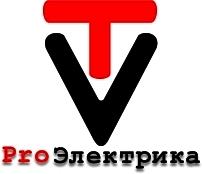 Прейскурант ценна ремонт асинхронных электродвигателейна 2018 годЦены указаны с учетом НДС, валюта: рубль.Электродвигатели мощностью выше 200 кВт рассчитываются индивидуальнокВт3000об/м1500об/м1000об\м750об/мДо1,127853067348837311,530993422392243642,234783905465153413            4354469353646015452155603574365005,559466579746577427,568687599            916398371110674110651296213687151605017139194161968518,518692199172233223069222131422902           254292559630228572339928888301073728672296633336633844453533237870405924284755414344340345265458677547398549415688958060906041661590647116815511074636791658066581613132969949837298810100467160101496104274106054            106406200151784157553160558250163804166265